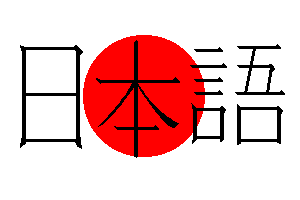 Kanji Book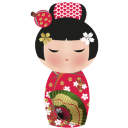 1Basic rules for writing all kanjiTop to bottom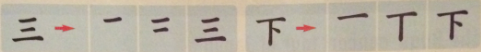 Left to right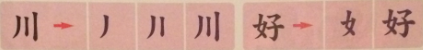 Where two strokes cross, horizontal lines usually, but not always, precede vertical lines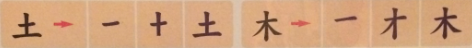 Boxes are written in three strokes.  The final stroke closes the box from left to right at the bottom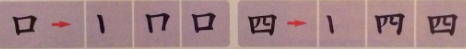 Centre first then left to right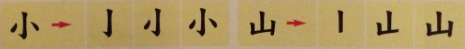 Perpendicular central lines are written last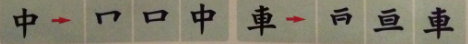 Right-to-left diagonal strokes precedes left-to-right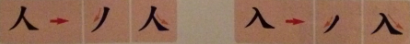 The readings of kanji given in hiragana are called kunyomi.  This means that these are the original Japanese words and they usually occur on their own.Mountain 	やま			山サンThe readings given in katakana are called onyomi.  These are reading derived from Chinese and they usually occur as compound words.Volcano　	かざん		火山* indicates mandatory kanji required by the QLD Senior Syllabus 1 *One一イチ1 *One一ひと（つ）2 *Two二ニ2 *Two二ふた（つ）3 *Three三サン3 *Three三みっ（つ）4 *Four四シ・4 *Four四よんよっ（つ）5 *Five五ゴ5 *Five五いっ（つ）6 *Six六ロク6 *Six六むっ（つ）7 *Seven七シチ7 *Seven七なな（つ）8 *Eight八ハチ8 *Eight八やっ（つ）9 *Nine九キュウ9 *Nine九ここの（つ）10 *Ten十ジュウ10 *Ten十とお11 *Hundred百ヒャク11 *Hundred百12 *Thousand千せん12 *Thousand千13 *Ten thousand万セン13 *Ten thousand万14 *In;inside;middle;Centre中チュウ14 *In;inside;middle;Centre中なか15 *Person人ジン、ニン、15 *Person人ひと16 *Now今コン16 *Now今いま17 Noon午ゴ17 Noon午18 *Half半ハン18 *Half半19 *Right 右19 *Right 右みぎ20 *Soil; ground 土ド20 *Soil; ground 土つち21 *Large; big 大ダイ21 *Large; big 大おお（きい）22 *Woman; female女ジョ22 *Woman; female女おんな23 *Like; pleasing好23 *Like; pleasing好す（き）24 Begin; start始24 Begin; start始はじ（める）25 *Child子25 *Child子こ26 *Water水スイ26 *Water水みず27 *Fire火カ27 *Fire火ひ、び28 *Life; birth生セイ28 *Life; birth生じゅう、うま29 *Male男ダン29 *Male男おとこ30Flower花30Flower花はな31 *Going; journey行コウ31 *Going; journey行い（く）32 *See; look (at)見ケン32 *See; look (at)見み（る）33 *Word; speech; language語ゴ33 *Word; speech; language語34*Gold金キン34*Gold金（お）かね35 *Rest; vacation休35 *Rest; vacation休やす（む）36 *What何36 *What何なに,なん37 *Beginning; origin; foundation元ゲン37 *Beginning; origin; foundation元もと38 *Enter; insert入ニュウ38 *Enter; insert入はい（る）い（る）39 *Yen円エン39 *Yen円40 *Minute; part; understand分フン40 *Minute; part; understand分わ（ける）41 Buddhist temple寺41 Buddhist temple寺てら42 *Little; small小ショウコ42 *Little; small小ちい（さい）43 *Years old才サイ43 *Years old才44 *Direction; person; alternative方ホウ44 *Direction; person; alternative方かた、がた45 *Day; sun; japan日ニチ45 *Day; sun; japan日ひ、び、か46 *Month; moon月ガツ、46 *Month; moon月つき47 *Tree; wood木モク47 *Tree; wood木き48 *Book; foundation; true; real本ホン、ボン、ポン48 *Book; foundation; true; real本もと49 *Stop 止ツ49 *Stop 止と（まる）50Correct正ショウ50Correct正ただ（しい）51Kanji mark-repeat the preceding kanji々51Kanji mark-repeat the preceding kanji々52 *Write書ショ52 *Write書かく53 *Above; up上ジョウ53 *Above; up上うえ54 *Below; down; descend; give下カ54 *Below; down; descend; give下した55  *Capital京キョウ55  *Capital京56Body体タイ56Body体からだ57 *Elder brother兄キョウ57 *Elder brother兄あに、(お)に(さん)58 *Before; ahead; previous先セン58 *Before; ahead; previous先さき59 Inside; within, between, among; house内ナイ59 Inside; within, between, among; house内うち60 *Friend 友60 *Friend 友とも61 *Mouth 口コウ61 *Mouth 口くち62 Old 古コ62 Old 古ふる（い）63 *Father 父フ63 *Father 父ちち、(お)に(さん)64 *Rice field田64 *Rice field田た、だ65 * Town; block町65 * Town; block町まち66Turn; number in a series番バン66Turn; number in a series番67 *Eye目モク67 *Eye目め68 *Private; I; me私ツ68 *Private; I; me私わたし69 *Ear耳69 *Ear耳みみ70England; English英エイ70England; English英71 Tea 茶チャ71 Tea 茶72 *Say言72 *Say言い（う）73 *Name; noted名ナイ73 *Name; noted名な74 Younger sister妹マイ74 Younger sister妹いもうと75 *Elder sister姉ツ75 *Elder sister姉あね、（お）ね(さん)76Younger brother弟ダイ76Younger brother弟おとうと77 Wait待77 Wait待ま（つ）78 *Hand手〔ジョウ〕ズ78 *Hand手て79 Morning朝79 Morning朝あさ80Grove; forest林リン80Grove; forest林はやし81 *Mother母ボ81 *Mother母はは、（お）かあ（さん）82 Every 毎マイ82 Every 毎83 *Tale; talk話ワ83 *Tale; talk話はな（す）はなし84 *Read 読ドク84 *Read 読よ（む）85 *Car車シャ85 *Car車くるま86 *Electricity電デン86 *Electricity電87 *Eat; food食ショク87 *Eat; food食た（べる）88 *Ride; board乗ジョウ88 *Ride; board乗の（る）89 *Meeting; meet; association会カイ89 *Meeting; meet; association会あ（う）90 Reside; live; inhabit住ジュウ90 Reside; live; inhabit住す（む）91 *In front; before前ゼン91 *In front; before前まえ92 To change; take the form of化カ92 To change; take the form of化93 Employee; member員イン93 Employee; member員94 *Country国コク、ゴク94 *Country国くに95 *Outside外ガイ95 *Outside外そと96 *Drink; smoke; take (eg a medicine)飲96 *Drink; smoke; take (eg a medicine)飲の（む）97 *Few; little少ショウ97 *Few; little少すこ（し）そく（ない）98 Return home帰98 Return home帰かえ（る）99 *Think思99 *Think思おも（う）100 Literature; sentence文ブン100 Literature; sentence文101 *Come; next; become来ライ101 *Come; next; become来く（る）102 Next次102 Next次つぎ103 *Buy買103 *Buy買か（う）104 *Week週シュウ104 *Week週105 Long; leader; chief長チョウ105 Long; leader; chief長なが（い）106 *Interval; space間カン106 *Interval; space間あいだ、ま107 *Rain雨ウ107 *Rain雨あめ108 Make; build作サク108 Make; build作つく（る）109 *Same同ドウ109 *Same同おな（じ）110 *Summer夏110 *Summer夏なつ111 *Mountain山サン，ザン111 *Mountain山やま112 *Stream; river川112 *Stream; river川かわ113 *Store; shop店テン113 *Store; shop店みせ114 Hold; have; possess持114 Hold; have; possess持も（つ）115 *New新ツン115 *New新あたら（しい）116 *East東トウ116 *East東ひがし117 *Music; ease楽ガク117 *Music; ease楽たの（しい）118Know知118Know知し（る）し（らせる）119 Colour色119 Colour色いろ120 Traffic; pass through通ツウ120 Traffic; pass through通とお（る）121 Metropolis; capital都ト121 Metropolis; capital都122 *Tall; high; expensive高コウ122 *Tall; high; expensive高たか（い）